Retorno de Experiência (REX)Este documento é o guia do formador. Devem segui-lo porque contém todos os elementos que permitem ensinar um módulo, nomeadamente: as instruções para os exercícios, as referências ao PowerPoint que o acompanha e/ou diferentes recursos como filmes, e-learning... as perguntas a colocar aos participantes, os exercícios a realizar, se necessário.Duração prevista: 0h30Modalidades pedagógicas: Apresentação presencial.Pré-requisitos: TCG 3.1Pontos de atenção para preparar a sequência: Antes de começar a abordar este módulo, recomendamos que se certifique de que:O filme « TOTALREVIEW2016_HIPO-REX-Total-Raffinerie-Mitteldeutschland_video_HD » está disponível.Atenção: filme em alemão com legendas em inglês.Receção dos participantes: Bem-vindos a este módulo, no qual iremos abordar o retorno de experiências.Antes de começar, vejamos os objetivos deste módulo e como funciona.Projetar o diapositivo 2.O objetivo é, que no final deste módulo, fique a saber o que é o REX e a sua importância no sistema de gestão das nossas atividades.Para cumprir este objetivo, iremos começar por analisar o significado da noção de REX, e qual a sua importância para todos nós.Certifique-se de que o conteúdo é claro para todos.Responda a eventuais perguntas.5’			00:05Sequência 1: O objetivo da sequência: os participantes terão compreendido que o processo do retorno de experiência é um elemento essencial para  a melhoria contínua  evitando repetir os erros do passado e beneficiando da experiência positiva dos colegas. Comecemos por uma situação concretaProjetar o diapositivo 3, e depois pedir a um participante para ler a situação em voz alta.Agradecer ao voluntário e pedir ao público propostas de solução ao Jean:O que fariam no seu lugar?Deixar os participantes responder.(O objetivo é refletir sobre a utilização da experiência dos outros. As soluções mais simples são tirar partido da experiência dos outros: ao discutir com um ou mais amigos conhecedores, recorrer a livros de mecânica ou tutoriais na internet, etc.)10’			00:15Vejamos precisamente o que se entende por retorno de experiência.Projetar o diapositivo 4 (extrato da DIR GR SEC 017). Especifique que se trata de uma Diretiva do Grupo, então conhecido por todos os ramos. O REX também faz parte da nossa cultura HSA comum.Pedir a um participante para ler em voz alta, e depois pedir ao público para explicar o que compreenderam deste extrato:Quem é que me pode explicar o que esta diretiva do Grupo nos diz?Depois do resumo dos participantes, especifique que cada divisão possui um processo REX específico com base nos seus princípios comuns. Especifique igualmente que o processo REX da divisão à qual pertencem lhes será apresentado em detalhes mais tarde no curso de integração HSA.Especificar por fim que o REX é bastante útil na aceleração do processo de aprendizagem, que cada um aprende mais rápido, nomeadamente quando se é novo.10’			00:25Vejamos agora um exemplo de desenvolvimento de um REX numa refinaria.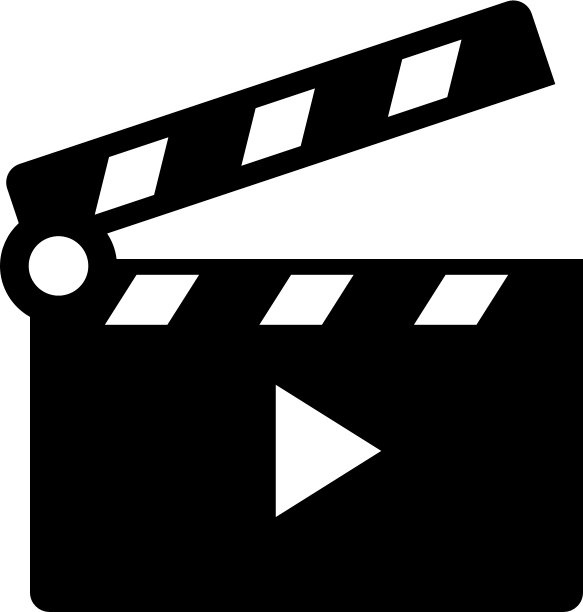 Reproduzir o filme no diapositivo 5.Quando o filme terminar, perguntar:Quem é que me pode explicar, resumidamente, o que vemos no filme? Motivar os participantes a trocar pontos de vista, a responder eles próprios às questões levantadas pela discussão. Especificar se necessário.Para concluir, organizar uma discussão rápida:Para concluir, podem-me explicar o que aprenderam sobre a utilidade do REX?Como pensam pôr em prática o retorno de experiência nos vossos trabalhos?Discussão rápida de respostas.Esteja atento ao que, por exemplo, os participantes propõem começar a ler os REX disponíveis para o seu trabalho.Este filme demonstra um exemplo (um pouco técnico) da utilização de um Rex RC por outro sítio RC para melhorar a segurança.Se o filme for muito complicado para os participantes, mostre o slide 6de forma a compreender o que é um Rex.5’			00:30Agradecer.Rememoração dos objetivos deste módulo:No fim do módulo, os participantes: Sabem para que serve o retorno de experiênciaCompreendem a sua utilidade/importância no sistema de gestão